CURRICULUM VITAE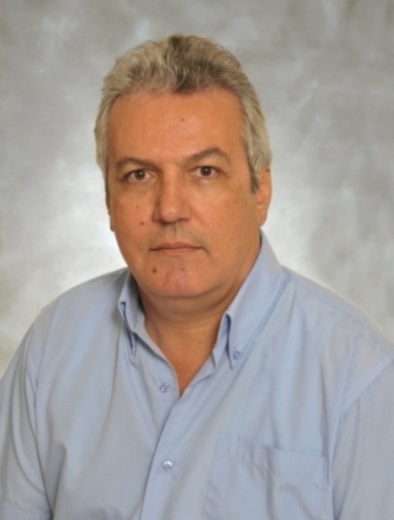 Associate Professor Konstantinos DERMENTZIS, Ph.D.Department of ChemistryInternational Hellenic UniversityEDUCATIONLANGUAGESGerman  (graduate and post-graduate studies in Germany)  English   (Cambridge Certificate of Proficiency in English)  WORKING EXPERIENCEResearch Fields of Interest:Electrochemical methods (electrodeionization, electrocoagulation, anodic oxidation, electro-Fenton, electrosorption, capacitive deionization). Development of new alternative electrochemical methods of membrane-less electrodialysis and continuous electrodeionization using porous intermediate electrodes as electrostatic shielding zones- ionic current sinks, instead of the conventional cationic, anionic or bipolar ion exchange membranes.Continuous capacitive deionization with regenerative rotating film electrodes.Electrochemical desalination of brackish and seawater.Recovery of precious metals, spent catalysts and other valuable substances from industrial wastewaters.Electrokinetic-electroosmotic remediation of polluted soil.Electroosmotic dehydration of porous materials..Electrochemical processes powered by photovoltaic energy.Innovations:The “rotating film electrodes” and “membrane-less” or “electrostatic shielding electrodialysis/electrodeionization” for continuous electrodeionization and capacitive deionization of water have been invented and studied in our Laboratory of General Chemistry & Physical Chemistry of International Hellenic University (former Eastern Macedonia and Thrace Institute of Technology).The following innovative scientific terms have been introduced in literature for environmental applications by the publications numbered [1, 24-30] and patent [1].continuous capacitive deionization with rotating film electrodeselectrostatic shielding electrodeionizationmembrane-less electrodialysision and ionic current sink-sourceTeaching notes for the following modules:MEMBERSHIPSEditorial Board member of international scientific journalsMember of Editorial Board of “Advances in Environmental Research, An International Journal” (TECHNOPRESS). Member of Editorial Board of “Global Journal of Energy Technology Research Updates” (AVANTI Publishers). http://avantipublishers.com/jms/index.php/gjetru Member of Editorial Board of “International Journal of Foods and Biosystems Engineering”.Scientific Committee member of international scientific conferences2nd International Conference on Food and Biosystems Engineering (FaBE 2015), 28-31 May 2015, Mykonos Island, Greece.3rd International Conference on Food and Biosystems Engineering (FaBE 2017), 1-4 July 2017, Rhodes Island, Greece.Member of scientific societiesInternational Society of Electrochemistry (ISE)American Nano Society  (ANS)Society of Petroleum Engineers (SPE)Integrated Publishing Association (IPA)Supervision of Ph.D. Dissertations:Supervision of two Ph.D. Dissertations in co-operation with Democritus University of Thrace and Aristotle University of Thessaloniki, Greece: Title of Ph.D. Thesis: “Electrochemical treatment of industrial wastewater by capacitive deionization and electrocoagulation” Doctorant name: Dimitrios Marmanis                 Date of Commencement: June 2011        Date of Completion:  December 2015.Title of Ph.D. Thesis: “Electrochemical wastewater treatment processes: electrosorption, electrooxidation, electrodialysis and electro-electrodialysis, using electrostatic shielding and ionic current sinks” Doctorant name: Dimitrios Stergiopoulos Date of Commencement: September 2012        Anticipated Date of Completion:  December 2019.Reviewer in scientific journals:Environmental Progress & Sustainable Energy  Electrochimica Acta  Journal of Hazardous MaterialsJournal of Membrane ScienceChemical Engineering JournalChemosphereIndustrial & Engineering Chemistry ResearchThe Physical Chemistry JournalEnvironmental Science and TechnologyInternational Journal of Environmental Science and TechnologyInternational Journal of Environmental ResearchFresenius Environmental BulletinDesalination & Water TreatmentSeparation Science and Technology                                                  Chemical Engineering CommunicationsJournal of Engineering Science and Technology Review Environmental TechnologyMembrane Water TreatmentAdvances in Environmental ResearchJournal of Advanced Oxidation TechnologiesFrontiers in Environmental ScienceEnvironmental Engineering and Management JournalArabian Journal of ChemistryJournal of Water Process EngineeringFuelJournal of Cleaner ProductionElectrocatalysisProcessesPUBLICATIONSA. Publications in scientific journals:K. Dermentzis, W. Wessner, Continuous capacitive deionization with regenerative rotating film electrodes, Electrochemistry communications 92 (2018) 5-8.V. Diamantis, A. Eftaxias, D. Marmanis, K. Dermentzis, A. Aivasidis. Book chapter 7: Electrochemical process coupled to anaerobical digestion for sustainable treatment in the future, June (2019) DOI: https://doi.org.10.2166/9781780409740-0123.D. Marmanis, K. Dermentzis, A. Christoforidis, V. Diamantis, K. Ouzounis, A. Agapiou, M. Stylianou, Electrochemical treatment of olive mill waste powered by photovoltaic solar energy, J. Power Sources 98 (2018) 377-381. D, Stergiopoulos, K. Dermentzis, T. Spanos, P. Giannakoudakis, A. Agapiou, M. Stylianou, Combined electrocoagulation/electrowinning process for recovery of metallic copper from electroplating effluents  (under review).K. Dermentzis, Removal of sulphide and COD from a crude oil wastewater model by aluminium and iron electrocoagulation, Journal of Engineering Science and Technology Review 9, (2016) 13-19.K. Dermentzis, D. Stergiopoulos, D., Moumtzakis, P. Giannakoudakis, Copper removal from wastewater by photovoltaic electrocoagulation process, Water Utility Journal, 14 (2016) 55-62.D. Marmanis, K. Dermentzis, Design and application of electrochemical processes for decolrization treatment of Nylanthrene Red dye bearing wastewater, Journal of Engineering Science and Technology Review 9 (2016) 111-115.K. Dermentzis, Brackish water desalination by capacitive deionization using nanoporous carbon aerogel electrodes, Journal of Engineering Science and Technology Review 9, (2016) 138-139.K. Dermentzis, D. Marmanis, A. Christoforidis, K. Ouzounis, Electrochemical removal of cadmium by electrosorption on nano-structured carbon aerogel electrodes, Environmental Engineering and Management Journal, (accepted).K. Dermentzis, D. Marmanis, A. Christoforidis, A. Moumtzakis, Photovoltaic electrocoagulation for remediation of chromium plating wastewaters, Desalination and Water Treatment, 56, (2015) 1413-1418 . D. Marmanis, K. Dermentzis, A. Christoforidis, A. Moumtzakis, Electrochemical decolorization of actual textile dye effluents by electrocoagulation process directly powered by photovoltaic energy, Desalination and Water Treatment, 56, (2015) 2988-2993.K. Dermentzis, Stergiopoulos D., Moumtzakis A., Electrochemical degradation of indigo carmine textile dye powered by solar photovoltaic energy, Global Journal of Energy Technology Research Updates 1, (2014) 90-95.D. Stergiopoulos,  K. Dermentzis,  P. Giannakoudakis, S. Sotiropoulos, Electrochemical decolorization and removal of  indigo carmine textile dye from wastewater, Global NEST Journal  16 (2014) 499-506. D. Marmanis, K. Dermentzis, A.Christoforidis, K. Ouzounis, Electrochemical desalination of NaCl solutions using porous nano-structured carbon aerogel electrodes, Global NEST Journal, 16 (2014) 609-615. K. Dermentzis, E. Valsamidou, C. Chatzichristou, S. Mitkidou, Decolorization treatment of copper phthalocyanine reactive dye wastewater by electrochemical methods, Journal of Engineering Science and Technology Review, 1 (2013) 33-37.K. Dermentzis, D. Marmanis, A. Christoforidis, K. Ouzounis, Electrochemical reclamation of wastewater resulted from petroleum tanker truck cleaning, Environmental Engineering and Management Journal, 13, 1, (2013) 2395-2399.D. Marmanis, K. Dermentzis, D. Stergiopoulos, A. Christoforidis, Cadmium removal by capacitive deionization using carbon aerogel electrodes, Journal of Engineering Science and Technology Review, 6, (2013) 165-166.K. Dermentzis,  A. Davidis, C. Chatzichristou, A. Dermentzi, “Ammonia removal  from fertilizer plant effluent streams by an electrostatic shielding based coupled electrodialysis/electrodeionization process”, Global  NEST Journal, 14 (2012) 468-476.K. Dermentzis, A. Christoforidis, E. Valsamidou, “Removal of nickel, copper, zinc and chromium from synthetic and industrial wastewater by electrocoagulation”, International Journal of Environmental Sciences, (2011) 1, 5, 697-710. K. Dermentzis, D. Marmanis, E. Valsamidou, A. Christoforidis, K. Ouzounis, Electrochemical decolorization treatment of nickel phthalocyanine reactive dye wastewater, Environmental Engineering and Management Journal, 10 (2011) 1703-1709.K. Dermentzis, E. Valsamidou, A. Lazaridou, “Nickel removal from wastewater by electrocoagulation with aluminum electrodes”, Journal of Engineering Science and Technology Review, 4 (2011) 188-192.K. Dermentzis, A. Christoforidis, E. Valsamidou, A. Lazaridou, N. Kokkinos, “Removal of hexavalent chromium from industrial wastewater by electrocoagulation with iron electrodes”, Global NEST Journal, 13 (2011) 412-418.K. Dermentzis, E. Valsamidou,  D. Marmanis, “Simultaneous removal of acidity and lead from acid lead battery wastewater by aluminum and iron electrocoagulation”, Journal of Engineering Science and Technology Review, 5, 2, (2011) 1-5.K. Dermentzis, “Removal of nickel from electroplating rinse waters using electrostatic shielding electrodialysis/ electrodeionization”, Journal of Hazardous Materials, 173, (2010), 647-652.Κ. Dermentzis, A. Davidis, A. Dermentzi, C. Chatzichristou, “An electrostatic shielding based coupled electrodialysis/electrodeionization process for removal of cobalt ions from aqueous solutions”, Water Science & Technology, (2010) 62, 8 1947-53.K. Dermentzis, A. Christoforidis, D. Papadopoulou, A. Davidis “Ion and Ionic Current Sinks for Electrodeionization of Simulated Cadmium Plating Rinsewaters”, Environmental Progress & Sustainable Energy 30, 1 (2010) 37-43.K. Dermentzis, D. Papadopoulou, A. Christoforidis, A. Dermentzi, “A new process for desalination and electrodeionization of water by means of electrostatic shielding zones-ionic current sinks”, Journal of Engineering Science and Technology Review, 2, (2009) 33-42.Κ. Dermentzis, A. Davidis, D. Papadopoulou, A. Christoforidis, K. Ouzounis, “Copper removal from industrial waste waters by means of electrostatic shielding driven electrodeionization”, Journal of Engineering Science and Technology Review, 2, (2009) 131-136.K. Dermentzis, “Continuous Electrodeionization through Electrostatic Shielding”, Electrochimica Acta, 53, 6, (2008) 2953-2962.K. Dermentzis, Κ. Ouzounis “Continuous Capacitive Deionization-Electrodialysis Reversal through Electrostatic Shielding for Desalination and Deionization of Water”, Electrochimica Acta, 53, 24, (2008) 7123-7130.Herbert Binder, Wolfgang Ehemann, K. Dermentzis, Einfache Synthese von 1,2,4,3,5- Trithiadiborolan aus  B2H6 und Rohsulfan. Monohydroborierung von Alkinen mit H2B2S3 , Zeitschrift für Naturforschung 46b, (1991) 581-586. Herbert Binder, Helge Loos, K. Dermentzis, Horst Borr-Mann, Arndt Simon, “[(BH2)6S4]2-: neue Chalkogenoborwasserstoff-Anionen mit Adamantanstruktur”, Chemische Berichte 124, 427-432 (1991). Herbert Binder, W. Diamantikos, K. Dermentzis, Hans-Dieter Hausen, “Eine neue Käfigverbindung mit dem Adamantangerüst  C2B4S4  (aus Methandithiol) ”,  Zeitschrift für Naturforschung 37b,1548-1552 (1982). Herbert Binder, W. Diamantikos, K. Dermentzis, Hans-Dieter Hausen, „Eine neue Käfigverbindung mit dem Adamantangerüst  C2B4S4  (aus Schwefelkohlenstoff), Zeitschrift für Naturforschung 37b,1548-1552 (1982). B-C.  International and national scientific conferencesB. International conferences:K. Dermentzis, N. Kokkinos, K. Karakosta, D. Marmanis and V. Diamantis, Remediation of phenol bearing wastewater by photovoltaic electrooxidation process, 18th Austrian Chemistry Days 2019, 24-27 Sept. 2019, Linz, Austria.K. Kokkinos, S. Mitkidou, K. Dermentzis, D. Marmanis, V. Diamantis, One-pot green upgrade of refinery gasoline, 18th Austrian Chemistry Days 2019, 24-27 Sept. 2019, Linz, Austria.D. Marmanis, K. Dermentzis, N. Kokkinos, A. Eftaxias, V. Diamantis, Coupling anaerobic digestion and electrooxidation for biogas and nutrients recovery from animal by-products, 18th Austrian Chemistry Days 2019, 24-27 Sept. 2019, Linz, Austria.D. Marmanis, K. Dermentzis, A. Christoforidis, V. Diamantis, K. Ouzounis, A. Agapiou, M. Stylianou, Electrochemical treatment of olive mill waste powered by photovoltaic solar energy, 6th Intern. Conference RESEE2018, 1-2 Nov. 2018, Nicosia, Cyprus.V. Diamantis, A. Aivasidis, D. Marmanis, K. Dermentzis, Coupling anaerobic digestion and electrooxidation for sustainable waste treatment: a review, 6th International Conference on Sustainable Solid Waste Management NAXOS2018, 13-16 June 2018, Naxos Greece.K. Dermentzis, Treatment of chromium electroplating effluents by chemical and electrochemical coagulation process, 6th International Conference ECOLOGICAL AND ENVIRONMENTAL CHEMISTRY, 2-3 March 2017, Chisinau, Moldova.D. Marmanis, E. Valsamidou, K.Fraggidis, A. Moumtzakis, K. Dermentzis, Treatment of olive mill wastewater by a combined electrocoagulation/ electrooxidation process, 9th Eastern European Young Water Professionals Conference, 24-28 May 2017, Budapest, Hungary.K. Dermentzis, D. Marmanis, A. Christoforidis, D. Stergiopoulos, Electrochemical recovery of metallic copper from galvanic effluents, 13th Intern. Conf. PHYSICAL CHEMISTRY 2016, Proceedings, Vol. 1, pp. 367-370, 26-30 Sept. 2016, Belgrade, Serbia.K. Dermentzis, Electrochemical mineralization of phenol from wastewater by the electro-Fenton process, Slovenian Chemical Days 2016, 28-30 Sept. 2016, Portoroz Slovenia.K. Dermentzis, D. Marmanis, A. Christoforidis, N. Kokkinos, D. Stergiopoulos, Recovery of metallic nickel from waste sludge produced by electrocoagulation of nickel bearing electroplating effluents, CYPRUS 2016, 4th Int. Conf. on Sustainable Solid Waste Management, 23-25 June 2016 Limassol, Cyprus.K. Dermentzis, Continuous capacitive deionization of brackish water with regenerable flowable electrodes, The XXXIV Romanian Chemistry Conference, 4-7 Oct 2016, Calimanesti, Romania.K. Dermentzis, Electrosorptive remediation of chromium (VI) bearing wastewater, 7th Panhellenic Symposium (with international participation) on porous Materials, 2-4 June 2016, Ioannina, Greece.   K. Dermentzis, Electrochemical remediation of tannery wastewater by photovoltaic electrocoagulation, Protection and Restoration of the Environment, PRE13, 3-8 July 2016, Myconos, Greece.K. Dermentzis, D. Marmanis, A. Christoforidis, D, Stergiopoulos, Electrochemical removal of sulphide and COD from petroleum wastewater, 19th Romanian International Conference on Chemistry and Chemical Engineering, ICCCE 19, 2-5 Sept. 2015, Sibiu, Romania.K. Dermentzis, D. Stergiopoulos, Removal of phenol from wastewater by electrooxidation at boron doped diamond anodes, Slovenian Chemistry Days, 24-25 Sept. 2015, Ljubliana, Slovenia. K. Dermentzis, D. Marmanis, A. Christoforidis, N. Kokkinos, Removal of hexavalent chromium from wastewater using capacitive deionization, 7th East European Young Water Professionals  Conference,  IWA, 17-19 Sept. 2015, Belgrade, Serbia. K. Dermentzis, Dimitrios Stergiopoulos, Anastasios Moumtzakis, Treatment of Industrial Copper Plating Wastewater using Photovoltaic Electrocoagulation, 2nd International Conference EWRA, WASTENET, 19-21 June 2015, Kavala, Greece.K. Dermentzis, D. Marmanis, A. Christoforidis, Remediation of heavy metal bearing wastewater by photovoltaic electrocoagulation, 2nd International Conference “Water Resources and Wetlands”, ISSN: 2285-7923, pp.257-262, 11-13 Sept. 2014, Tulcea, Romania.K. Dermentzis, D. Marmanis, A. Christoforidis, N. Kokkinos, E. Apostolidou, Removal of nickel phthalocyanine reactive dye from wastewater by photovoltaic electrocoagulation, 12th International Conference on Fundamental and Applied Physical Chemistry, 22-26 Sept. 2014, Belgrade, Serbia.Ν. Kokkinos, Ch. Papadopoulos, A. Lazaridou, N. Nikolaou, S. Mitkidou,                          K. Dermentzis, A. Chatzigakis, and A. Mitropoulos, Upgrade of a naphtha cut to a strong anti-knocking mixture: An integrated approach to applied heterogenised homogeneous catalysis in aqueous media,  BIT's 5th Annual Global Congress of Catalysis-2014, 21-23 September, 2014, Qingdao, China.K. Dermentzis, D. Marmanis, A. Christoforidis, K. Ouzounis, Electrochemical reclamation of petroleum tanker truck cleaning wastewater, International Conference on Environmental Engineering and Management, ICEEM 07, 18-21 Sept. 2013, Vienna, Austria.K. Dermentzis, D. Marmanis, A. Christoforidis, K. Ouzounis, Quasi-continuous capacitive deionization for removal of cadmium from wastewater,   International Solid waste, Water and Wastewater Congress, 22-24 May 2013, Istanbul, Turkey. K. Dermentzis, D. Marmanis, A. Christoforidis, K. Ouzounis, Electrochemical treatment of wastewater from oil tanker ships washing plants, 17th International Symposium on Environmental Pollution and its Impact on Life in the Mediterranean Region, MESAEP 2013, Sept. 29 to October 1, 2013, Istanbul, Turkey.K. Dermentzis, D. Marmanis, A. Christoforidis, A. Moumtzakis, Photovoltaic electrocoagulation for remediation of chromium plating wastewaters, International Conference on Small and Decentralized Water and Wastewater Treatment Plants, 25-27 Oct 2013, Volos, Greece.K. Dermentzis, D. Stergiopoulos, A. Dermentzi,  Electrochemical removal of hexavalent chromium by electrosorption onto nano-structured carbon aerogel electrodes, International CEMEPE & SECOTOX Conference, 24-28 June 2013, Mykonos, Greece.K. Dermentzis, D. Stergiopoulos, D. Marmanis, A. Christoforidis, Brackish water desalination by capacitive deionization with carbon aerogel electrodes, 6th Panhellenic Conference (with International participation) on Porous Materials, 9-10 Sept. 2013, Kavala, Greece.D. Stergiopoulos,  K. Dermentzis, P. Giannakoudakis, Electrochemical decolorization and removal of  indigo carmine textile dye from wastewater, International Conference on Environmental Science & Technology CEST 2013, 5-7 Sept. 2013 Athens, Greece.D. Marmanis, K. Dermentzis, D. Stergiopoulos, A. Christoforidis, Cadmium removal by capacitive deionization using carbon aerogel electrodes, 6th Panhellenic Conference (with International participation) on Porous Materials, 9-10 Sept. 2013, Kavala, Greece.D. Marmanis, K. Dermentzis, A. Christoforidis, A. Moumtzakis, Electrochemical decolorization of actual textile dye effluents by electrocoagulation process directly powered by photovoltaic energy, International Conference on Small and Decentralized Water and Wastewater Treatment Plants, 25-27 Oct 2013, Volos, Greece.D. Marmanis, A. Christoforidis, K. Dermentzis, K. Ouzounis,  Electrochemical mineralization of nickel phthalocyanine textile dye by the electro-Fenton process, International CEMEPE & SECOTOX Conference, 24-28 June 2013, Mykonos, Greece.K. Dermentzis, D. Marmanis, A. Christoforidis, K. Ouzounis, Capacitive deionization of NaCl solutions using porous nano-structured carbon aerogel electrodes, International Water Association (IWA) Conference, Wastewater Purification & Reuse WWPR 2012, 28-30 March 2012, Heraklion, Crete, Greece.H.Binder, K. Dermentzis, W.Diamantikos, K.Wolfer, W.Ehmann, H-D.Hausen, K.Peters: Boron-Sulfer  cages with adamantane and noradamantane structures, 2-6 September 1985, Universite  Paris-Sud,  France.Η. Βinder, K. Dermentzis, K. Wolfer, A. Ziegler, H-D.Hausen: Bor-Schwefel-Kohlenstoff-Systeme mit Adamantan Struktur, spiro-thio-Tetraboran(10) und dithio-bis (μ-Diboran). Chemie – Dozenten Tagung,  26-30 March 1984, Konstanz, Germany.H. Binder, K. Dermentzis, W. Diamantikos, K. Wolfer, A. Ziegler, H-D. Hausen, New boron-sulfer compounds with cyclic adamantane or cyclophane structures, 1983, Swansea, England.H. Binder, W. Diamantikos, K. Dermentzis, A.Koblischek, A.Ziegler, A.Herrmann,H-D.Hausen: Bor-Schwefel Systeme mit Adamantan Struktur, Synthese neuer μ-diborane, Chemie-Dozenten Tagung 22-26 March 1982, Kaiserslautern, Germany.---------------------------------------------------------------------------------------------C. National conferences (in greek):K. Dermentzis, N. Kokkinos, A. Christoforidis, D. Marmanis, Electrochemical desalination of brackish water by continuous capacitive deionization using flowable electrodes, 22nd Panhellenic Chemistry Conference, 2-4 Dec. 2016, Thessaloniki, Greece.D. Marmanis, K. Dermentzis, A. Christoforidis, D. Stergiopoulos, Treatment of dye house effluents by using electrochemical methods, 22nd Panhellenic Chemistry Conference, 2-4 Dec. 2016, Thessaloniki, Greece.D. Stergiopoulos, K. Dermentzis, P. Giannakoudakis, Decolorization and demineralization of Procion Red dye from dye house effluents by electrooxidation, 22nd Panhellenic Chemistry Conference, 2-4 Dec. 2016, Thessaloniki, Greece.N. Kokkinos, G. Panagiotidis, K. Dermentzis, S. Mitkidou, A. Mitropoulos, N. Psaroudakis, N. Nikolaou, Biphasic aqueous hydrogenation of a hydroformylated naphtha model by using nano-bubbles, 22nd Panhellenic Chemistry Conference, 2-4 Dec. 2016, Thessaloniki, Greece.K. Dermentzis, D. Stergiopoulos, P. Giannakoudakis, Electrochemical water desalination by electrosorption/electrodesorption with nano-porous carbon electrodes, 17th Panhellenic Physics Conference, 17-20 March 2016 Aigina, Greece. K. Dermentzis, D. Marmanis, A. Christoforidis, N. Kokkinos, D. Stergiopoulos, Electrochemical removal of hydrogen sulfide, sulfide ions and COD from petroleum processing wastewaters,  12th Chemistry Conference of Greece-Cyprus, 8-10 Mai 2015. Thessaloniki, Greece. K. Dermentzis, D. Marmanis, Α. Christoforidis, Ν. Kokkinos, Electrochemical removal of hexavalent chromium by electrosorption on nano-porous carbon electrodes, 10th Panhellenic Scientific Conference of Chemical Engineering, 4-6 June 2015, Patras, Greece. D. Marmanis, K. Dermentzis, A. Christoforidis, T. Spanos, Electrochemical decolorization processes of Nylanthrene red dye, 10th Panhellenic Scientific Conference of Chemical Engineering, 4-6 June 2015, Patras, Greece.D. Stergiopoulos, K. Dermentzis, P. Giannakoudakis, Electrochemical removal of phenol from wastewater by electrooxidation with boron doper diamond electrodes, 12th Chemistry Conference of Greece-Cyprus, 8-10 Mai 2015 Thessaloniki, Greece.N. Kokkinos, N. Nikolaou, N. Psaroudakis, S. Mitkidou, A. Mitropoulos, A. Christoforidis,  K. Dermentzis, Green catalytic conversion processes of cat-pyro naphtha fractions in strong antiknock gasoline components, 12th Chemistry Conference of Greece-Cyprus, 8-10 Mai 2015, Thessaloniki, Greece.  K. Dermentzis, E. Apostolidou, A. Moumtzakis, Application of photovoltaic electrocoagulation for removal of nickel from electroplating effluents, 10th National Conference on Renewable Energy Forms, 26-28 Nov. 2014, Thessaloniki, Greece.K. Dermentzis, D. Marmanis, D. Stergiopoulos, A. Christoforidis, Electrochemical treatment of petroleum wastewater, 5th Environmental Conference of Macedonia, 14-16 March 2014, Thessaloniki, Greece.D. Marmanis, K. Dermentzis, A. Christoforidis, K. Ouzounis, Electrochemical treatment of dye house wastewater by anodic oxidation, 5th Environmental Conference of Macedonia, 14-16 March 2014, Thessaloniki, Greece.D. Marmanis,  A. Christoforidis, K. Ouzounis, K. Dermentzis, Electrochemical mineralization of nickel phthalocyanine dye from wastewater by the electro-Fenton process, 9th Panhellenic Scientific Conference of Chemical Engineering, 23-25 Mai 2013, Athens, Greece. K. Dermentzis, Electrocoagulation – A new alternative way of coagulation for wastewater treatment, Conference on Physical Sciences and New Technologies in 21th Century, 23-24 Nov. 2012, Thessaloniki, Greece.K. Dermentzis, D. Marmanis, K. Ouzounis, Κ. Fragidis, Removal of cadmium from industrial effluents by electrocoagulation,  14th Panhellenic Physics Conference, 28-March- 1 April 2012, Kamena Vourla, Greece.K. Dermentzis, D. Stergiopoulos, D. Marmanis, P. Giannakoudakis, Decolorization and removal of indigo carmine textile dye from wastewater by electrocoagulation, 1st Environmental Conference of Thessaly, 8-10 Sept. 2012 Skiathos, Greece.K. Dermentzis, D. Marmanis, D. Stergiopoulos, K. Ouzounis, Removal of hydrogen sulfide from wastewater by electrochemical coagulation,  1st Environmental Conference of Thessaly, 8-10 Sept. 2012 Skiathos, Greece.K. Dermentzis, D. Marmanis, K. Ouzounis, Κ. Fragidis, Removal of hexavalent chromium from industrial electroplating wastewater by chemical and electrochemical coagulation, 21th Panhellenic Chemistry Conference, 9-12 Dec. 2011, Thessaloniki, Greece.------------------------------------------------------------------------------------------Patents:Κ. Dermentzis, patent GR1004819, 18-2-2005, European Patent Office.  Κ. Dermentzis, patent GR 87.1674, 2-11-1987, European Patent Office. Κ. Dermentzis, patent GR 80012,  27-8-1984,   European Patent Office.Articles in Internet:K. Dermentzis, Mental calculations – applications in Chemistry,                               www.teikav.edu.gr/gdp, 10/6/2010.K. Dermentzis, http://el.wikipedia.org/wiki/Ηλεκτροαπιονισμός, 3/5/2010 K. Dermentzis, http://el.wikipedia.org/wiki/Ηλεκτροδιαπίδυση, 10/5/2010 K. Dermentzis, http://el.wikipedia.org/wiki/Χωρητικός απιονισμός, 17/5/2010  K. Dermentzis, http://el.wikipedia.org/wiki/ Νοεροί υπολογισμοί, 27/4/2010 K, Dermentzis, Νοεροί υπολογισμοί στη Χημεία, www.teikav.edu.gr/gdp, 10/6/2010.K, Dermentzis, Νοεροί υπολογισμοί, www.teikav.edu.gr/gdp, 10/6/2010. K. Dermentzis, http://el.wikipedia.org/wiki/ΗλεκτροκροκίδωσηCITATIONSThere are 650+ citations in the data base Google Scholar. The  h-index  is 12.  http://scholar.google.gr/citations?user=sciXJtoAAAAJ&hl=el.Indicatively are mentioned:Article:K. Dermentzis, “Removal of nickel from electroplating rinse waters using electrostatic shielding electrodialysis/electrodeionization”, J. Hazard. Mater. (2010), 173, 647-652.Citations  (149)Article:K. Dermentzis, A. Christoforidis, E. Valsamidou, “Removal of nickel, copper, zinc and chromium from synthetic and industrial wastewater by electrocoagulation”, International Journal of Environmental Sciences, (2011) 1, 5, 697-710. Citations   (145) Article:K. Dermentzis, “Continuous Electrodeionization through Electrostatic Shielding”,Electrochimica Acta, 53, 6, (2008) 2953-2962.Citations   (39)Article:K. Dermentzis, Κ.Ouzounis “Continuous Capacitive Deionization- ElectrodialysisReversal through Electrostatic Shielding for Desalination and Deionization of Water”,Electrochimica Acta, 53, 24, (2008) 7123-7130.Citations   (45) Article:K. Dermentzis, A. Christoforidis, E. Valsamidou, A. Lazaridou, N. Kokkinos, “Removal of hexavalent chromium from industrial wastewater by electrocoagulation with iron electrodes”, Global NEST Journal, 13 (2011) 412-418.Citations   (57) Article:                                                                               Κ. Dermentzis, A. Davidis, A. Dermentzi, C. Chatzichristou, “An electrostatic shielding based coupled electrodialysis/electrodeionization process for removal of cobalt ions from aqueous solutions”, Water Science & Technology, (2010) 62, 8 1947-53.Citations   (17) Article:                                                                              K. Dermentzis, A. Christoforidis, D. Papadopoulou, A. Davidis “Ion and Ionic Current Sinks for Electrodeionization of Simulated Cadmium Plating Rinsewaters”, Environmental Progress & Sustainable Energy 30, 1 (2010) 37-43.Citations  (11) Article:                                                                               Κ. Dermentzis, A. Davidis, D. Papadopoulou, A. Christoforidis, K. Ouzounis, “Copper removal from industrial waste waters by means of electrostatic shielding driven electrodeionization”, Journal of Engineering Science and Technology Review, 2, (2009) 131-136.Citations   (27) Article:                                                                               Κ. Dermentzis, D. Marmanis, E. Valsamidou, A. Christoforidis, K. Ouzounis, “Electrochemical decolorization treatment of nickel phthalocyanine reactive textile dye wastewater”, Environmental Engineering and Management Journal, 10, (2011) 1703-1709.Citations   (14)Article:                                                                              K. Dermentzis, D. Papadopoulou, A. Christoforidis, A. Dermentzi, “A new process for desalination and electrodeionization of water by means of electrostatic shielding zones-ionic current sinks”, J. Eng. Sci. Technol. Review, 2, (2009) 33-42.Citations   (6)Article:Herbert Binder, Wolfgang Ehemann, Konstantinos Dermentzis, Einfache Synthese von 1,2,4,3,5- Trithiadiborolan aus B2H6 und Rohsulfan. Monohydroborierung von Alkinen mit H2B2S3  Zeitschrift für Naturforschung 46b, 581-586 (1991).Citations   (14)Article:Herbert Binder, Helge Loos, Konstantinos Dermentzis, Horst Borr-Mann, Arndt Simon, [(BH2)6S4]2-: neue Chalkogenoborwasserstoff-Anionen mit Adamantanstruktur, Chemische Berichte 124, 427-432 (1991).Citations  (12)Article:Herbert Binder, Wasilios Diamantikos, Konstantinos Dermentzis, Hans-Dieter Hausen, „Eine neue Kaefigverbindung mit dem Adamantangeruest C2B4S4  (aus Methandithiole) ,  Zeitschrift für Naturforschung 37b, 1548-1552 (1982).Citations  (11)NAME:KONSTANTINOS  DERMENTZISFATHER’s NAME:IOANNIS PLACE OF BIRTH:Xiropotamos, Drama, Greece.ADDRESS (TEI):(HOME):International Hellenic University,Department of Chemistry,Agios Loukas, 65404 Kavala, Greece Irinis Athineas 24, 65404 Kavala, GreeceTel.:(WORK) :     0030 – 2510 – 462172 (HOME) :     0030 – 2510 – 245133Fax:0030 – 2510 – 462168Emails:koderm@teiemt.gr,    demerz@otenet.gr Skype Name:Konstantinos Dermentzis Google Scholar Citations: (>650  citations, h-index 12)http://scholar.google.gr/citations?user=sciXJtoAAAAJ&hl=el. June 1981 - Mai 1984 Dr.rer.nat. in Inorganic Chemistry. Title of Thesis: “Reaktionen von Boranen mit Schwefel Verbindungen – Darstellung höherer zyclischer Thioboran- bzw. Thioborat- Systemen” (1984). Supervisor: Professor Dr. Herbert Binder Institut für Allgemeine und Anorganische Chemie, Universität Stuttgart, Germany.1981Diploma in Chemistry, Department of Chemistry, University of Stuttgart, Germany.1981-1984Scientific assistant at Inorganic Chemistry Laboratory, Department of Chemistry, University of Stuttgart, Germany.1986 - 2012Lecturer, Department of Engineering Science and Department of Petroleum Technology, Kavala Institute of Technology, Greece2012-2017Assistant Professor, Department of Petroleum and Mechanical Engineering, Eastern Macedonia and Thrace Institute of Technology, Kavala, Greece2017-presentAssοciate Professor, Department of Chemistry,  International Hellenic University,  (former Eastern Macedonia and Thrace Institute of Technology), Kavala, Greece2001-2004Scientific co-worker at the plastics electroplating unit “ALEVIZAKI”, Thessaloniki, Greece2/5/2004– 6/12/2004Scientific co-worker at the metal foundry unit “PONIK”, Thessaloniki, Greece.2010-2017Teaching participation in MSc program of Department of Environmental Engineering, Democritus University of Thrace, Xanthi, GreeceFebr. 2019-presentTeaching in MSc program “Master in Oil & Gas Engineering” Department of Chemistry, International Hellenic University.Physical Chemistry(theory)Physical ChemistryGeneral ChemistryGeneral Chemistry(laboratory)(theory)(laboratory)Chemical Technology(theory)Chemical Technology(laboratory)Inorganic Chemistry    (theory)Analytical Chemistry(laboratory)Electrochemistry(theory) Electrochemistry  (laboratory)Basic concepts of Physical Chemistry(theory)Metallorganic Chemistry(theory)Special topics in Organic Chemistry  (theory)